Rocky Minor Hockey AssociationBoard Meeting October 11, 2018Rocky Christensen Sports & Wellness CenterIn Attendance: Scott Austad (enters @ 6:44pm), Trisha Datema, Rob Sims, Tracy Vanderaa, Corrie-Jo Robinson, Jim Smith (via phone), Cary Madsen, Tasha Steel, Carrie OpdenDries, Teresa Johnson, Nicky Currie, Desmond Kleinscroth (enters @ 6:47pm), Kelsey BairdAbsent: Wes Tomyn, Toni AlexanderCall to Order: 6:06 pmAdditions to the agenda: Female program (added to Directors)Secretary:Past meeting minutes &/or motionsTrisha made a motion to accept the August 29 minutes as presented, Cary seconded, motion carriedPresident’s Report:Scott read Wes’ report.Wes is at the HUB meeting tonightDirectors need to make sure their coaches are doing their homework and letting Scott & Wes know their thoughts on where their teams should be placed BEFORE the November 6 tiering meeting.The novice division need to be running stations during their practicesSome thoughts on changes that need to be discussed for next years try outs and evaluation process, such as: a try out coordinatorNicky had a concern with the female programMidget WCW want to know if there can be some ice made available in Rocky for practices.Vice President’s Report: More thoughts on the try outs and evaluation processes, particularly with the Atom division such as: make cuts quicker; final cuts-coaches need to discuss with players to explain for the PeeWee division and up.From CAHL:There are no carry over suspensions from CAHL from the 2017-18 season.There will be games scheduled on the Family Day long weekend this yearLast year there were four hundred thirty (430) teams, twelve (12) of which were placed in the wrong spot for tiering.Teams will see sixteen (16) games in regular season plus eight (8) tiering games.Crystal Meronowich has agreed to be the CAHL league governor.If a team needs to cancel a game due to weather, the manager must contact the other team, both teams MUST agree, the cost of ice and referees will be split between the teams.From Hockey Alberta:provincials will be seeing a change but for right now, the PeeWee division will be the test division for this year, this means that in order for a team to go to provincials in tiers one (1), two (2), three (3), & four (4), they must win their league. For tiers five (5) and below, there will be an invitational tournament organized. More information will follow as it becomes available.The criteria has changed for over-aged applicants, it is more strict, and will not be approved as easily as in years past.Treasurer’s Report: Rob presented the cheque registry and made a motion to accept the cheque registry as presented, Nicky seconded, motion carriedRob presented the income statement and made a motion to accept the income statement as presented, Corrie-Jo seconded, motion carried.TBSApparel fit night was October 10, 2018-teams were notified and attendedMidget jerseys have been re-ordered, timeline unknown as to when they will be in, best guess is 4-6 weeks.RMHA received a $200.00 fine from WCMHA for a ‘missed meeting’. The WCMHL manager’s meeting was scheduled on the same day as RMHA’s manager meeting, Kelsey sent a representative to the WCMHL meeting, the representative was sent away and RMHA was fined. Wes is dealing with this.Office Manager’s Report:Rob presented Toni’s reportA female WCW player won a discount on registration fees, parents are requesting that the discount be applied to a sibling that is registered with RMHANicky made a motion that the discount be transferred to sibling, Rob seconded, motion carried.Grocery card program-Tanis needs to know if RMHA is wanting to continue with this program. Most months in the off-season program there were barely enough orders to cover the minimum order amount. Tanis has also stated that if RMHA is still wanting to do this program, she will need someone to take over the program.The board discussed and determined that Rob would have Toni send a mass email out to the members asking for an interested party to take over the program.RMHA picture night will be November 7, 2018 on the Bunch ice surfaceRob presented picture options to the managers at the RMHA manager meeting, photo # 3 was the majority vote.Late comers can still have their pictures taken however, there will be a $30.00 charge to photoshop the player in to the team photo.Tournament information packages will be sent to the directors next week.Registrar’s Report: Tracy is in the process of getting the HCR’s to CAHLTracy is urging coaches to log in to their eHockey accounts and check their credentials, know what they need to update BEFORE Hockey Canada removes them from the rosters. Any changes to the coaches credentials show up immediately on Tracy’s side of things.Once the rosters come back, Tracy will forward to the managers.Rep/Elite Tryouts-RMHA was not always informed when these players were released, resulting in them not being properly registered before them going on the ice for RMHA tryouts/evaluations. This issue needs to be addressed for next season. A discussion was had on solutions for this issue…tabled for next season.Coach Coordinator’s Report: An Atom B coach has been releasedIf there are any issues with anything to do with coaches, the directors have been instructed to please keep Jim in the loop.Referee in Chief: Cary will need to have more refs come from out of town this seasonThe referees do not have to write their ID numbers on game sheets anymore.Another change with penalties- if there are three (3) head contact penalties issued to one player in one game, that player will be ejected from the game. (This is the same rule as the three (3) stick infraction rule).Clinic & Risk Management Coordinator: Corrie-Jo explained the concussion protocol and reporting injuries to the managers at the RMHA Manger’s Meeting.Directors:Midget:there have been some suspensions on the B team.Bantam:One (1) player has been taken off a roster, the coach has contacted the parents, one child has confirmed that they are moving.PeeWee:There have been some issues with players disrespecting the coaching staff and coaches not behaving properly, appropriate measures have been taken to rectify these issues.Atom:Revamped the coaching staff. Teams are final, the ‘C’ team has 3 goalies, an agreement has been made with the parents of the goalies with regards to alternating them and how that will happen.There have been two (2) late registers in this division.Novice:A parent meeting was had on October 4, 2018 to discuss coaching.A letter was received by Desmond from 5 parents expressing concern over the team, specifically the coaching and how much support the coaches will get, what will happen if families go on holidays, and their goalies. Scott and Des had a meeting with those parents from that team tonight (October 11, 2018) to discuss these issues.FIRST SHIFT- RMHA’s session with The First Shift has been cancelled due to lack of registrations, Red Deer has opened their First Shift program to our Rocky families if they are interested Initiation:Two (2) teams have been registered with WCMHL.Next Meeting: November 13, 2018 at 6:00pm in the Rotary RoomMotion made by Nicky to adjourn the meeting. Seconded by Cary. Meeting adjourned at 8:35pm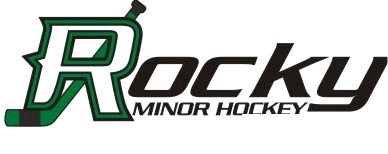 